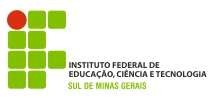 EDITAL No 027/2018 ANEXO IFORMULÁRIO DE SOLICITAÇÃO DE AUXÍLIO PARA PAGAMENTO DE INSCRIÇÃO, EM EVENTOS CIENTÍFICOS NACIONAIS E INTERNACIONAIS, PARA APRESENTAÇÃO E PUBLICAÇÃO DE ARTIGOS/RESUMOS DOS SERVIDORES DO IFSULDEMINASTipo do evento:(  ) Nacional	( ) InternacionalDados do servidorNome completo: 			_		 RG: 	_   CPF: 	_ 	Matrícula: 	Telefones: Residencial: (   ) 	- 	_	Celular: (   ) 	- 	E-mail:	 Unidade de lotação: 	  Dados bancários para Reembolso:Banco: 	Agência: 	Dados relativos ao evento:Conta corrente: 	Nome:				 Data: 	Local: 		_ Valor total da inscrição (em reais):  		Título do trabalho:Forma de apresentação:Forma de submissão do trabalho:Forma de publicação dos trabalhos:N° de discentes participantes como autores:Observações:Local: 	, 	/ 	/	Declaro que li o edital e estou ciente das condições e obrigações estabelecidas na Chamada Pública a que estou me candidatando.Assinatura do servidorAssinatura e carimbo do Diretor Geral do Campus ou equivalente autorizando a saída doservidor para participação no evento.A versão editável deste formulário para preenchimento está disponível em:(https://portal.ifsuldeminas.edu.br/index.php/pro-reitoria-pesquisa-pos-graduacao-inovacao/editais-pppi)As dúvidas referentes a este Edital devem ser direcionadas exclusivamente para o endereço eletrônico publicacoes@ifsuldeminas.edu.br. Para evitar desencontros de informações, não haverá atendimento para dúvidas ou informações por telefone.Coordenação Geral de Ensino (CGE) Atendimento a pontuação de 80 pontos na Normativa DocenteCoordenação Geral de Ensino (CGE) Atendimento a pontuação de 80 pontos na Normativa DocenteCoordenação Geral de Ensino (CGE) Atendimento a pontuação de 80 pontos na Normativa DocenteCoordenação Geral de Ensino (CGE) Atendimento a pontuação de 80 pontos na Normativa DocenteCoordenação Geral de Ensino (CGE) Atendimento a pontuação de 80 pontos na Normativa DocenteDeferidoIndeferidoIndeferidoASSINATURA E CARIMBOASSINATURA E CARIMBOASSINATURA E CARIMBOASSINATURA E CARIMBODATA/	/